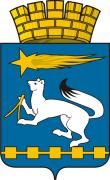  ГЛАВА ГОРОДСКОГО ОКРУГА НИЖНЯЯ САЛДАП О С Т А Н О В Л Е Н И Е15.09.2023                                                                                                         № 26О проведении творческого конкурса плакатов                                     по антикоррупционному просвещению граждан «Остановим коррупцию вместе!»В соответствии с Федеральными законами от 6 октября 2003 года                   № 131-ФЗ «Об общих принципах организации местного самоуправления в Российской Федерации», от  25 декабря 2008 года  № 273-ФЗ «О противодействии коррупции» (с изменениями и дополнениями), руководствуясь Уставом городского округа Нижняя Салда, в связи Международным днем борьбы с коррупцией, который отмечается ежегодно            9 декабря, в целях содействия формированию антикоррупционного просвещения граждан городского округа Нижняя СалдаПОСТАНОВЛЯЮ: 1. Провести творческий конкурс плакатов по антикоррупционному просвещению граждан «Остановим коррупцию вместе!» (далее - Конкурс).2. Утвердить Положение о проведении Конкурса (приложение № 1).	3. Сформировать и утвердить оргкомитет для организации и проведения Конкурса (приложение № 2).	4. Опубликовать настоящее постановление в газете «Городской вестник плюс» и разместить на официальном сайте администрации городского округа Нижняя Салда.          5. Контроль за исполнением настоящего постановления оставляю за собой.Глава городского округаНижняя Салда      							         А.А. Матвеев    Приложение № 1УТВЕРЖДЕНОпостановлением главы      городского округа Нижняя Салдаот 15.09.2023 № 26ПОЛОЖЕНИЕо проведении творческого конкурса плакатов по антикоррупционному просвещению граждан «Остановим коррупцию вместе!»Глава 1. Общие положения1.1. Творческий конкурс плакатов по антикоррупционному просвещению граждан «Остановим коррупцию вместе!» (далее – Конкурс) проводится  главой городского округа Нижняя Салда, администрацией городского округа Нижняя Салда, Молодежным Советом при главе городского округа Нижняя Салда.Участникам конкурса предлагается творчески осмыслить природу коррупции как современного социального и культурного явления. 1.2. Настоящее Положение определяет цели, задачи, порядок проведения и содержание Конкурса. Участие в Конкурсе автоматически подразумевает согласие с настоящим Положением о конкурсе.1.3. Цель конкурса – повышение уровня грамотности граждан в сфере противодействия коррупции, формирование антикоррупционного мировоззрения. 1.4. Задачи конкурса:1) повышения эффективности антикоррупционного образования  граждан; 2) привлечение внимания жителей городского округа всех возрастов к проблеме противодействия и борьбы с коррупцией в современном обществе;3) поддержка творческих инициатив молодежи;4) пропаганда соблюдения законности и антикоррупционной политики в России, Свердловской области  и городском округе Нижняя Салда в частности;5) стимулирование гражданской активности, развитие гражданского самосознания жителей городского округа Нижняя Салда;6) вовлечение жителей городского округа, в том числе молодежи в процесс реализации антикоррупционной политики, антикоррупционного воспитания и образования;7) поддержка творческой и общественной деятельности молодежи, направленной на изучение проблем противодействия коррупции; 8) содействие формированию антикоррупционного сознания жителей городского округа Нижняя Салда;9)  популяризация государственной антикоррупционной политики, реализуемой в Российской Федерации, Свердловской области, в том числе в городском округе Нижняя Салда.1.5. Все расходы, связанные с подготовкой конкурсных работ несут участники Конкурса. Присланные на конкурс работы не возвращаются. 1.6. Основная площадка размещения информации о конкурсе – официальный сайт администрации городского округа Нижняя Салда: www.nsaldago.ru.Глава 2. Номинации и требования к конкурсным работам2.1. Конкурс проводится в следующих возрастных номинациях: 7-10 лет; 11-13 лет; 13-17 лет; 18 лет и старше.2.2. Плакат или постер: форматы А3; вид - бумажный, техника выполнения работ свободная. 2.3. Работа должна быть сопровождена следующей обязательной информацией: фамилия, имя, отчество (полностью) автора работы,  номинация, контактная информация.2.4. В конкурсных работах не указываются адреса и телефоны, информация о спонсорах, имена политических деятелей и лидеров, имена духовных учителей и религиозных движений, в том числе религиозная символика, названия и упоминания (логотипы, бренды) товарной рекламы, любых форм (прямых и косвенных) упоминаний политических партий, политических лозунгов, высказываний, несущих антигосударственный и антиконституционный смысл. Запрещается использовать (заимствовать) чужие тексты или идеи дизайна полностью или частично без разрешения автора.2.5. Организаторы  исключают из участия в конкурсе работы, грубо нарушающие правила или общепринятые этические нормы. Организаторы  отказывают участникам, использующим нецензурную лексику, проявляющим неуважение к каким-либо лицам и явлениям, призывающим к экстремизму (участник конкурса гарантирует соблюдение норм IV части Гражданского кодекса Российской Федерации).Глава 3. Участие в Конкурсе3.1. В Конкурсе имеют право принимать участие граждане в возрасте             от 7 лет и старше, независимо от места проживания, предоставившие все документы в соответствии с условиями Конкурса. Участие в Конкурсе является бесплатным. 3.2. Участник может предоставить до 5 работ.3.3. Для участия в конкурсе необходимо:1) создать свою творческую работу;2) привести свою работу в соответствие с указанными выше техническими требованиями и отвечающую целям и задачам Конкурса;3) принести работу организаторам конкурса до 20 ноября 2023 года в бумажном виде по адресу: 624742, Свердловская область, город Нижняя Салда, пл. Свободы, д. 9, организационно-управленческий отдел администрации городского округа Нижняя Салда. Контактное лицо: Горнева Ольга Александровна, телефоны 8(34345) 3-25-59;4) дождаться объявления на официальном сайте победителей конкурса, прибыть на официальное награждение.3.4. Участвовать в конкурсе можно как индивидуально, так и коллективно. При этом награда за победу в номинации дается тому лицу, которое указано в заявке на участие в конкурсе. Все вопросы о распределение награды внутри коллектива авторов решаются самим коллективом. В конкурсе награждаются не авторы работы, а сама работа.Глава 4. Порядок проведения Конкурса4.1. Конкурс проводится в два этапа:I этап - организационный. Прием конкурсных работ – с 20  октября по 20 ноября 2023 года. II этап - отборочный. Отбор членами жюри конкурсных работ. Определение списка победителей – до 5 декабря 2023 года.4.2. Церемония награждения победителей конкурса состоится не позднее 9 декабря 2023 года.Глава 5. Критерии оценки работОсновные критерии оценки:- информационное содержание;- техническая сторона;- художественность; - оригинальность.Глава 6. Права, передаваемые организаторам Конкурса6.1. Автор предоставляет организаторам Конкурса исключительные имущественные права на использование своих работ, представленных на конкурс, в том числе права:- воспроизводить работы;- распространять их любым способом;- импортировать в целях распространения;- сообщать о работах (включая показ, исполнение или передачу в эфир) для всеобщего сведения путем передачи в эфир и (или) последующей передачи в эфир (право на передачу в эфир);- иные права, предусмотренные частью четвертой Гражданского Кодекса Российской Федерации.6.2. Имущественные права на использование творческих работ, указанные в п. 6.1., передаются автором для использования на территории городского округа Нижняя Салда. Имущественные права используются организаторами Конкурса без каких-либо ограничений.6.3. Участники Конкурса принимают  все  правила участия, утвержденные Положением о проведении творческого конкурса плакатов по антикоррупционному просвещению граждан «Остановим коррупцию вместе!».Становясь участником Конкурса авторы конкурсных работ тем самым дают согласие администрации городского округа Нижняя Салда на размещение в информационной сети «Интернет» на официальном сайте администрации городского округа Нижняя Салда (https://nsaldago.ru/), в социальных сетях ВКонакте и Одноклассники и опубликование в газете «Городской вестник-плюс» своих персональных данных, а именно на совершение действий, предусмотренных  статьей 10.1 Федерального закона от 27 июля 2006 года № 152-ФЗ «О персональных данных» (включая передачу (распространение, предоставление, доступ), блокирование, удаление, уничтожение персональных данных в объеме:	– фамилия, имя, отчество (при наличии);	– место учебы, работы;	– возраст.	Указанная обработка осуществляется с использованием средств автоматизации.Глава 7. Оргкомитет7.1. Для организации и проведения Конкурса формируется оргкомитет, утвержденный организаторами. Предметом деятельности оргкомитета является решение организационных вопросов, направленных на достижение целей конкурса, в т.ч. документационное, техническое, информационное и иное обеспечение его мероприятий. 7.2. Оргкомитет является Конкурсным жюри. 7.3. Конкурсное жюри:- осуществляет на втором этапе Конкурса отбор лучших работ из числа присланных, путём открытого голосования членов конкурсного жюри.7.4. В случае равного числа голосов членов Конкурсного жюри, решающим является голос председателя конкурсного жюри.Глава 8. Порядок объявления и награждения победителей8.1. По итогам конкурса будут выявлены победители конкурса.Оценка конкурсных работ производится в два этапа:- отбор членами жюри конкурсных работ, соответствующих целям, задачам и условиям конкурса;- оценка работ, определение финалистов.8.2. Победитель в каждой номинации определяется по сумме результатов голосования жюри, при этом оцениваются:- информационное содержание (качество и доступность, информации, достижение цели конкурса) – 0-5 баллов;- техническая сторона (резкость, контрастность, свет) -                             0–5 баллов; - художественность (завершённость, воплощение творческого замысла, эстетическая ценность, композиция) – 0-5 баллов; - оригинальность – 0-5 баллов.8.3. Победители конкурса (1-е места в каждой номинации) награждаются дипломами и ценными призами от организаторов конкурса. Все участники конкурса получают диплом участника.8.4. Организатор Конкурса не обеспечивает финансирование расходов, связанных с приездом на церемонию награждения и проживанием участников конкурса.Приложение № 2УТВЕРЖДЕНпостановлением главы городского округаНижняя Салда от 15.09.2023 № 26СОСТАВ ОРГКОМИТЕТА для организации и проведения творческого конкурсаплакатов по антикоррупционному просвещению граждан «Остановим коррупцию вместе!»Матвеев Андрей Александрович – глава городского округа Нижняя Салда, председатель оргкомитета.Ковалева Елизавета Евгеньевна – председатель Молодежного Совета при главе городского округа Нижняя Салда, заместитель председателя оргкомитета.Члены оргкомитета:Маслеева Анна Александровна – начальник отдела муниципальной службы, кадров и правовой работы администрации городского округа Нижняя Салда, секретарь Комиссии по координации работы по противодействию коррупции в городском округе Нижняя Салда.Третьякова Ольга Владимировна – заместитель главы администрации городского округа Нижняя Салда.Горнева Ольга Александровна – начальник организационно-управленческого отдела администрации городского округа Нижняя Салда.Краилова Оксана Сергеевна – начальник Управления молодежной политики и спорта администрации городского округа Нижняя Салда.Шкредова Наталья Германовна – председатель Думы городского округа Нижняя Салда (по согласованию).Пепеляева Алена Юрьевна – председатель Общественного Совета городского округа Нижняя Салда (по согласованию).